REQUERIMENTO  NºAssunto: Solicita à Companhia Paulista de Força e Luz (CPFL), providências para instalação de iluminação pública na Rua Alexandre Gava, entre os nºs. 136 ao 233, no Bairro Jardim Virginia, conforme especifica.Senhor Presidente,CONSIDERANDO que os moradores da referida rua, procuraram este vereador, reclamando sobre a falta de iluminação, e que já foi instalado poste, porém não colocaram as lâmpadas.CONSIDERANDO que o local é pouco movimentado e em horário noturno causa insegurança e medo àqueles que por lá transitam.REQUEIRO, nos termos regimentais e após ouvido o Douto e Soberano plenário, que seja oficiado a Companhia Paulista de Força e Luz (CPFL), para que realize a instalação de iluminação pública na Rua Alexandre Gava, em frente aos nºs. 136 ao 233, no Bairro Jardim Virginia. SALA DAS SESSÕES, 24 de abril de 2017BENEDITO DONIZETTI ROMANINVereador - Solidariedade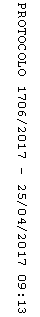 